Supplementary informationTable S1. Means and LSD for Wet Gluten for both varieties at different N application rates at sowing for both seasons.For each season, values with the same lowercase letter in the same column are not significantly different and values with the same upper case letter in the same row are not significantly different, p<0.05.Table S2. Means and LSD for screenings for both varieties at different FCR inoculation rates at sowing for both seasons. For each season, values with the same lowercase letter in the same column are not significantly different and values with the same upper case letter in the same row are not significantly different, p<0.05.Table S3. Means and LSD for SY for both varieties at different disease application rates - Tamworth 2020. Different letters in the same column indicate statistically significant differences at p < 0.05.Table S4. Means and LSD for GI, MPT and RBD for both varieties at different inoculation application - Tamworth 2020. Different letters in the same column indicate statistically significant differences at p < 0.05.Table S5. Means and LSD for % Fusarium infection for both varieties at different disease application rates - Tamworth 2021. Values with the same lowercase letter in the same column are not significantly different and values with the same upper case letter in the same row are not significantly different, p<0.05.Table S6. Means and LSD for % Fusarium infection for both varieties at different disease and nitrogen application rates - Tamworth 2020. Values with the same lowercase letter in the same column are not significantly different and values with the same upper case letter in the same row are not significantly different, p<0.05.Table S7. Mean SE-HLPC data for two durum wheat varieties at 4N rates and 2 CR inoculations in mature grain from 2021 season.Numbers with alike lower case letters in the same column are not significantly different, p <0.05. Fpr=probability for significance and level for each factor.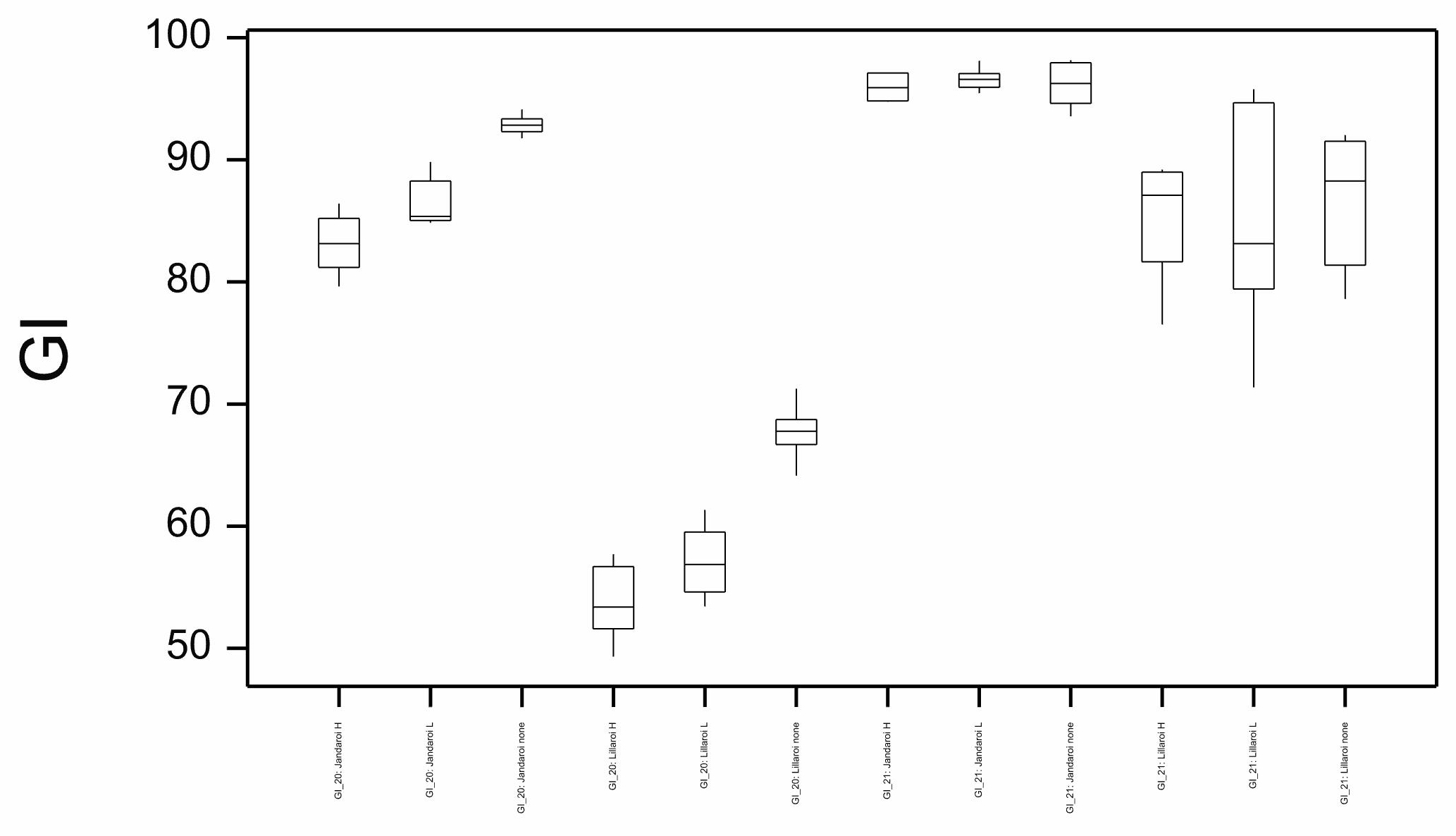 Figure S1. Boxplot showing gluten index (GI) for both varieties at different CR inoculation rates (g/m) for 2020 and 2021 seasons. LSD statistic shown for each yearVarietySeasonNrate (kg/ha)Nrate (kg/ha)Nrate (kg/ha)Nrate (kg/ha)Nrate (kg/ha)050100150200Jandaroi202032.04aA32.12aA33.04aA34.19aBC34.52aCDBA Lillaroi34.72bBC34.62bBC36.09bD36.59bD38.11bELSD1.0291.0291.0291.0291.0290204080160Jandaroi202121.74aA22.34aA23.58aB25.08aC28.03aDDBA Lillaroi20.99aA21.88aA23.45aB25.15aC29.20bDLSD1.1261.1261.1261.1261.126VarietySeasonFCR Inoculation (g/m)FCR Inoculation (g/m)FCR Inoculation (g/m)FCR Inoculation (g/m)00.52.02.02.0Jandaroi20202.88aA4.99aB4.97aB4.97aB4.97aBDBA Lillaroi3.18aA3.8bA3.56bA3.56bA3.56bALSD0.9760.9760.97600.751.51.51.5Jandaroi20210.83aA0.96aB0.95aB0.95aB0.95aBDBA Lillaroi0.97bA0.97aA1.06aA1.06aA1.06aALSD0.1270.1270.127VarietyFCR Inoculation (g/m)FCR Inoculation (g/m)FCR Inoculation (g/m)00.52.0Jandaroi73.96a73.79a73.95aDBA Lillaroi75.16b75.27b75.69cLSD0.3250.3250.325VarietyDough measureFCR Inoculation (g/m)FCR Inoculation (g/m)FCR Inoculation (g/m)00.52.0JandaroiMPT3.45b3.24a3.22aDBA Lillaroi2.78c2.71c2.72cLSD0.1240.1240.124JandaroiRBD47.5a47.8a50aDBA Lillaroi50.6c56.2b58.5bLSD4.0954.0954.095JandaroiGI92.9b86.6a83.1aDBA Lillaroi67.7d57.1c53.8cLSD3.883.883.88VarietyFCR Inoculation (g/m)FCR Inoculation (g/m)FCR Inoculation (g/m)00.751.5Jandaroi1.60aA45.60aB69.40aCDBA Lillaroi1.40aA49.40bB69.60aCLSD3.033.033.03VarietyDisease(g/m)Nrate (kg/ha)Nrate (kg/ha)Nrate (kg/ha)Nrate (kg/ha)Nrate (kg/ha)050100150200Jandaroi02.0aA6.0aA7.0aA6.0aA6.0aA0.530.0bA32.0bA46.0bB45.0bB54.0bC2.072.0cA72.0cA76.0cAB80.0cAB83.0cBDBA Lillaroi05.0aA6.3aA4.0aA7.3aA4.0aA0.538.0bA42.0dA47.0bAB53.0bBC58.0bC2.075.0cA77.0cAB85.0cBC86.0cBC89.0cCLSD9.089.089.089.089.08VarietyN rate(kg/ha)CR(g/m)P/MGli/GluUPP%%SolA%SolB%SolC%InsolA%InsolB%InsolCTotal AreaJandaroi001.010.74a28.4735.7934.46a12.6214.19e2.210.7243752809Jandaroi01.51.020.73a25.3637.7134.82ab11.8812.77de2.130.7043620193Jandaroi4000.950.78abc25.4736.1635.23abcd13.3312.34cd2.170.7644883926Jandaroi401.50.970.76ab27.6235.5834.95abc12.9313.54de2.230.7644816265Jandaroi8000.960.78abc26.1736.1235.71abcdef12.6412.71de2.130.6946813416Jandaroi801.50.910.82bc26.2534.9236.28cdefg13.7112.32cd2.100.6747870491Jandaroi16000.980.78abc28.0435.5236.11bcdefg11.5113.85de2.320.6954017130Jandaroi1601.50.900.83bc27.4934.2436.64efgh13.1113.04de2.250.7152463957DBA Lillaroi000.940.78abc19.4039.0536.11bcdefg13.019.37ab1.800.6643496710DBA Lillaroi01.50.900.79abc21.2237.1435.03abcd15.369.93ab1.840.7141210808DBA Lillaroi4000.960.76ab19.3439.4235.48abcde13.379.45ab1.690.5942665147DBA Lillaroi401.50.920.80abc19.1338.6936.34defgh13.459.12ab1.760.6443772307DBA Lillaroi8000.860.84c19.4337.1837.01fgh14.598.89a1.720.6146187819DBA Lillaroi801.50.920.81bc18.8538.9437.39gh12.579.01a1.550.5446761999DBA Lillaroi16000.940.82bc22.2937.7137.69h11.0710.79bc2.090.6452503063DBA Lillaroi1601.50.900.84c21.4037.0137.70h12.6510.12ab1.910.6251863401LSD0.1130.07113.372.9961.3792.9421.7610.2380.046FprV<0.05<0.05<.001<.001<.001ns<.001<.001<.001Nratens<0.05nsns<.001ns<0.05<0.05nsCRnsnsnsnsnsnsnsnsnsInteractionsnsnsnsnsnsnsnsnsns